22 janvier 2024 - JOURNEE FRANCO-ALLEMANDE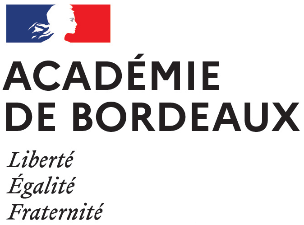 Merci de compléter ce questionnaire et de le retourner par mail à Sophie.Andrieu-Maurin@ac-bordeaux.fr au plus tard pour le lundi 15/01/24 Vous trouverez plus d’infos sur : https://eduscol.education.fr/cid54455/journee-franco-allemande.html Ce questionnaire ne vise en aucun cas à évaluer individuellement les établissements ni les équipes pédagogiques. Il s’agit de mesurer l’impact de l’événement et sa diffusion au sein de l’académie, en vue d’en améliorer la préparation pour les éditions ultérieures.ÉTABLISSEMENT : VILLE :RNE :PERSONNELS COORDONNATEURS :Quelles actions franco-allemandes vont être menées dans votre établissement dans les semaines autour du 22 janvier 2024 ? (Travaux en classe, communication avec le partenaire européen, débat, exposition, intervention extérieure, visite en entreprise, autres …) :Quelles actions franco-allemandes vont être menées dans votre établissement dans les semaines autour du 22 janvier 2024 ? (Travaux en classe, communication avec le partenaire européen, débat, exposition, intervention extérieure, visite en entreprise, autres …) :JOURSACTIVITÉSLundi 15 / 01Mardi 16 / 01Mercredi 17 / 01Jeudi 18 / 01Vendredi 19 / 01Lundi 22 / 01Mardi 23/ 01Mercredi 24 / 01Jeudi 25 / 01Vendredi 26 / 01Merci de lister les partenaires que vous comptez faire intervenir pour enrichir vos animations et travaux :Merci de lister les partenaires que vous comptez faire intervenir pour enrichir vos animations et travaux :Votre établissement allemand partenaire ?Des collectivités locales, associations, entreprises, parents ayant une expérience avec l’Allemagne ?élèves allemands (programme Brigitte Sauzay ou Voltaire de l’OFAJ), assistants d’allemand, volontaires allemands (service civique) ?Fiche-actionN’hésitez pas à développer ci-dessous une action intéressante voire remarquable qui pourra être valorisée sur le site de la DAREIC ou par une visite de l’autorité académique :Date de mise en oeuvreClasses concernéesIntitulé de l’actionDisciplines concernées et acteurs (y compris extérieurs à l’établissement) concernésProductionsDéroulement du projet (objectifs, activités, impact attendu)Lien éventuel avec voyage, échange ou établissement partenaireRemarques éventuelles